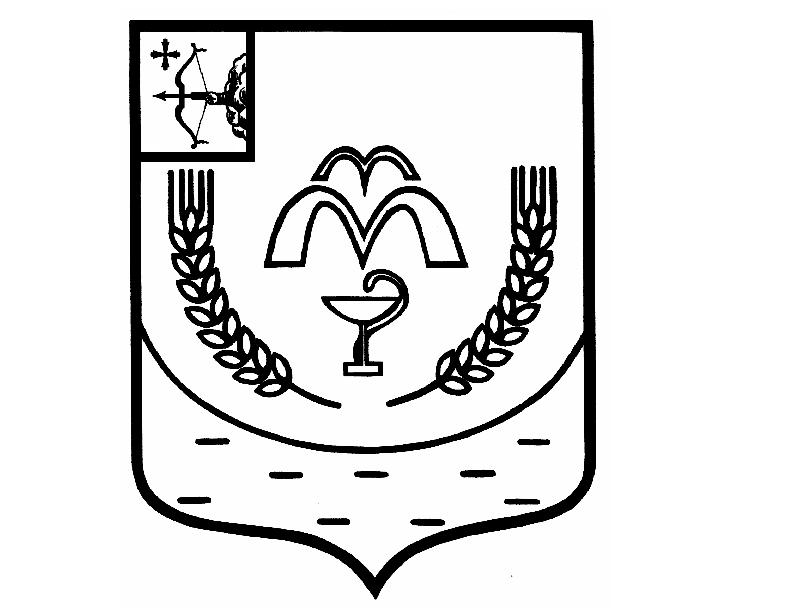 КУМЕНСКАЯ РАЙОННАЯ ДУМАПЯТОГО СОЗЫВАРЕШЕНИЕот 13.11.2018 № 20/154 пгт КуменыО внесении изменений в решение Куменской районной Думы от 28.08.2018 № 17/130В соответствии со статьей 23 Устава муниципального образования Куменский муниципальный район Кировской области, выписки из Единого государственного реестра юридических лиц №16299094 , выписки из Единого государственного реестра недвижимости от 26.10.2018 № 43:14:010106:752-43/001/2018-1Куменская районная Дума РЕШИЛА:1. Название решения читать в следующей редакции: «О безвозмездной передаче муниципального бюджетного общеобразовательного учреждения средняя общеобразовательная школа пгт Нижнеивкино Куменского района Кировской области с имуществом из муниципальной собственности в собственность Кировской области».2. Пункт 1 решения читать в новой редакции: «Передать муниципальное бюджетное общеобразовательное учреждение средняя общеобразовательная школа пгт Нижнеивкино Куменского района Кировской области как имущественный комплекс в областную собственность Кировской области по передаточному акту по состоянию на 31.12.2018г.»3.Приложение 1 читать в новой редакции.4. Настоящее решение вступает в силу с момента подписания.ПредседательКуменской районной Думы    А.Г. ЛеушинГлава  Куменского  района            И.Н. ШемпелевПриложение 1Перечень передаваемого имуществаПЕРЕЧЕНЬ
недвижимого имущества, предлагаемого к передаче из муниципальной собственности в государственную собственность Кировской областиЗЕМЕЛЬНЫЕ УЧАСТКИ, 
предлагаемые к передаче из муниципальной собственности в государственную собственность Кировской областиПолное наименование организации, предлагаемой к передаче из муниципальной собственности в государственную собственность Кировской областиАдрес места нахождения организации,ИНН организацииМуниципальное бюджетное общеобразовательное учреждение средняя общеобразовательная школа пгт Нижнеивкино Куменского района Кировской области (МБОУ СОШ пгт Нижнеивкино)613400, Кировская область,  Куменский район, пгт Нижнеивкино, пер. Октябрьский, д. 7ИНН: 4314003754№ п/пНаименование объектаКадастровый номерАдрес места нахожденияИнвентарный номерГод постройкиПлощадь, кв. м.Балансовая стоимость, руб.Остаточная стоимость на 01.08.2018 г., руб.1.Здание муниципального общеобразовательного учреждения средней общеобразовательной школы43:14:010104:278Кировская область, р-н Куменский, пгт Нижнеивкино, пер. Октябрьский, д.7101120000000000819753300,8152482008514849,352.Гаражный бокс  №100343:14:010106:658Кировская область, р-н Куменский, пгт Нижнеивкино, ул. Советская, д. 16А, пом. 10031011200000000009198463,938680,9203.Помещение гаражного бокса № 243:14:010106:691Кировская область, р-н Куменский, пгт Нижнеивкино, ул. Советская, д. 16А, пом. 1001198668205130№ п/пКадастровый номерАдрес места нахождения 1.43:14:010106:752Кировская обл., р-н Куменский, пгт Нижнеивкино, пер. Октябрьский, д. 72.43:14:010106:293Кировская обл., р-н Куменский, пгт Нижнеивкино, пер. Октябрьский, д. 7